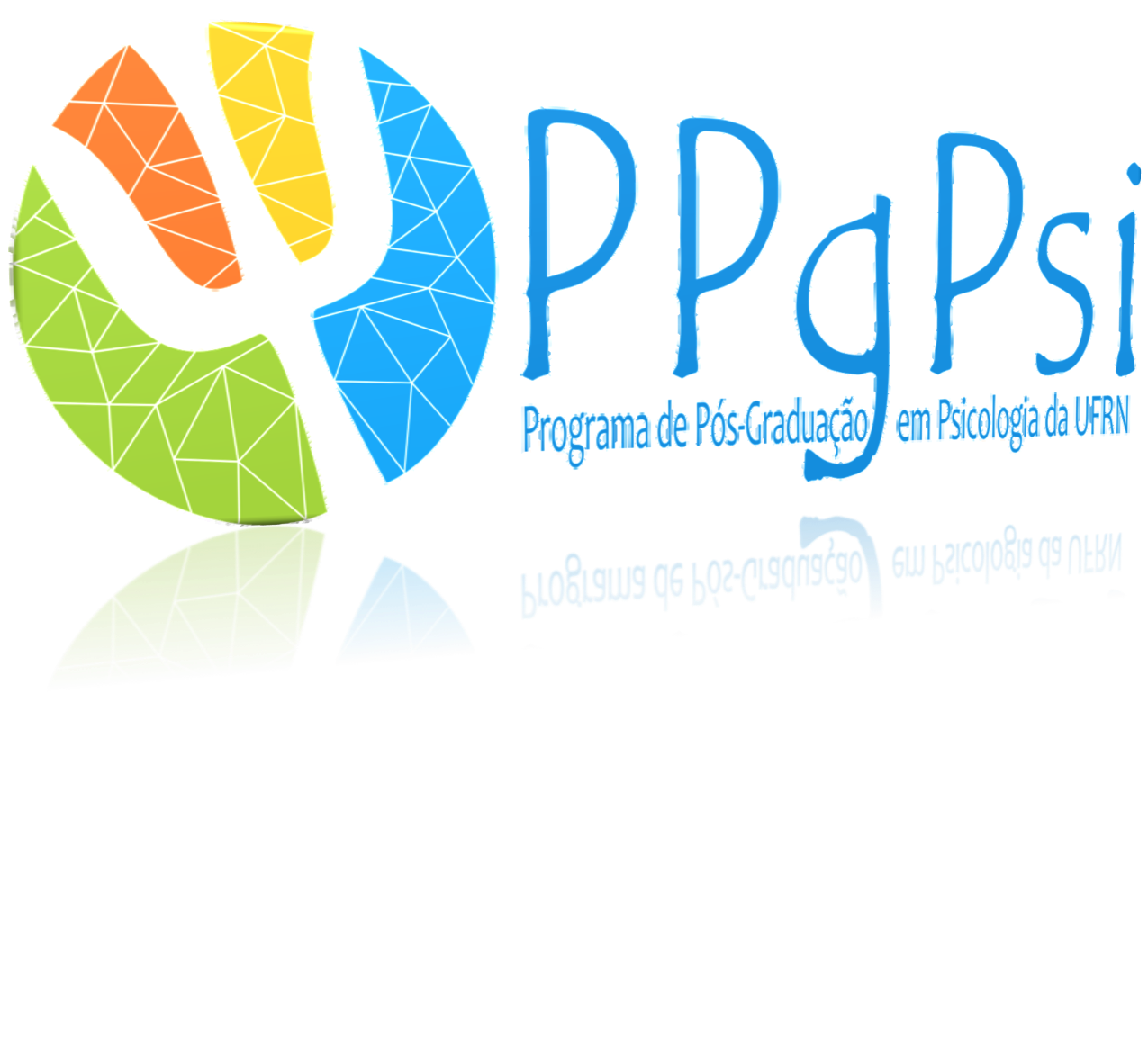 Natal, 5 de setembro de 2017EDITAL PPgPSI 01/2017PROCESSO SELETIVO BOLSA PNPD CAPESResultado Final** Em atendimento ao § 5º do Art. 2: “Será dada preferência a candidatos das modalidades “a” e “b””. Comissão ExaminadoraProf. Dr. Arrilton Araújo de SouzaRepresentante PPG UFRNProf. Dr. Herculano Ricardo CamposProfa. Dra. Raquel DinizProfa. Dra. Cintia Salgado AzoniNomeSituaçãoTadeu Mattos FariasAprovado 1º lugarManuella Castelo Branco Aprovada 2º lugarLeandro da Silva SauerAprovado 3º lugarJoão Paulo Sales MacedoAprovado 4º lugar